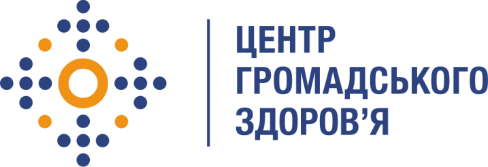 Державна установа 
«Центр громадського здоров’я Міністерства охорони здоров’я України» оголошує конкурс на відбір фахівця відділу управління та протидії вірусним гепатитам та опіоїдної залежностів рамках проекту  «Посилення лікування ВІЛ-інфекції, спроможності лабораторної мережі, замісної підтримуючої терапії та програмного моніторингу в Україні в рамках Надзвичайної ініціативи Президента США з надання допомоги у боротьбі з ВІЛ/СНІД (PEPFAR)» SILTP Назва позиції: Фахівець відділу управління та протидії вірусним гепатитам та опіоїдної залежностіРівень зайнятості: повнаІнформація щодо установи:Головним завданнями Державної установи «Центр громадського здоров’я Міністерства охорони здоров’я України» (далі – Центр є діяльність у сфері громадського здоров’я. Центр виконує лікувально-профілактичні, науково-практичні та організаційно-методичні функції у сфері охорони здоров’я з метою забезпечення якості лікування хворих на соціально небезпечні захворювання, зокрема ВІЛ/СНІД, туберкульоз, наркозалежність, вірусні гепатити тощо, попередження захворювань в контексті розбудови системи громадського здоров’я. Центр приймає участь в розробці регуляторної політики і взаємодіє з іншими міністерствами, науково-дослідними установами, міжнародними установами та громадськими організаціями, що працюють в сфері громадського здоров’я та протидії соціально небезпечним захворюванням.Обсяг/перелік послуг:Пропонує заходи з розвитку та розширення програми діагностики та лікування психічних та поведінкових розладів, пов’язаних із вживанням опіоїдів, програм замісної підтримувальної терапії та вірусних гепатитів на національному та регіональному рівні.Надає консультації щодо здійснення  моніторингу та оцінки виконання цілей проекту в межах стратегії з посилення національної структури та потенціалу ЗПТ.Координація заходів з  супервізійної підтримки лікарів задля попередження професійного вигорання.Координація заходів з інформаційно-просвітницької діяльності за напрямом протидії міфам щодо ЗПТ, інформування пацієнтів ЗПТ/потенційних пацієнтів, медичних працівників та загального населення з питань ЗПТ.Координація роботи інформаційних ресурсів з питань ЗПТ та ВГ: чат боти, картування послуг зі ЗШ тощо.Участь у заходах з розширення ЗПТ на рівні регіонів, проведення візитів технічної підтримки до ЗОЗ, адвокація розширення програми та покращення якості послуг, впровадження ефективних маршрутів пацієнтів.Участь у впровадженні модулю по ЗПТ у складі МІС СЗХ, включаючи моніторинг якості внесених даних.Участь у оновленні нормативно правової бази з питань ЗПТ.Вимоги до професійної компетентності:Вища освіт за напрямом медицини, біології, соціальної роботи, соціології або за іншим дотичним напрямом.Досвід програмної діяльності в проектах міжнародної технічної підтримки буде перевагою.Досвід підготовки аналітичних матеріалів, написання та підготовки інформаційних матеріалів, високий рівень комп’ютерної грамотності. Знання за напрямом вірусних гепатитів, психічних та поведінкових розладів пов’язаних із вживанням опіоїдів, ВІЛ-інфекції.  Володіння англійської на рівні не нижче середнього. Вільне володіння українською діловою мовою.Резюме мають бути надіслані електронною поштою на електронну адресу: vacancies@phc.org.ua. В темі листа, будь ласка, зазначте: «184-2023 Фахівець відділу управління та протидії вірусним гепатитам та опіоїдної залежності».Мова резюме: українська та англійська (обов’язково).Термін подання документів – до 15 травня 2023 реєстрація документів 
завершується о 18:00.За результатами відбору резюме успішні кандидати будуть запрошені до участі у співбесіді. У зв’язку з великою кількістю заявок, ми будемо контактувати лише з кандидатами, запрошеними на співбесіду. Умови завдання та контракту можуть бути докладніше обговорені під час співбесіди.Державна установа «Центр громадського здоров’я Міністерства охорони здоров’я України» залишає за собою право повторно розмістити оголошення про конкурс, скасувати конкурс, запропонувати позицію зі зміненими завданнями чи з іншою тривалістю контракту.